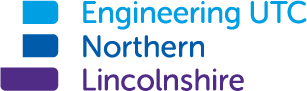 Teacher of English Engineering UTC Northern Lincolnshire (Scunthorpe)Required for: January 2022Permanent ContractSalary Range: MPS/UPS This is a unique opportunity for an experienced teacher of English to join a growing UTC.The ideal candidate will have an excellent knowledge and understanding of English. You must possess the skills and determination to make a significant difference to the lives of our students, equipping them with the skills and characteristics needed to ensure they are at the front of the queue for the best apprenticeships and university places. This role is suitable for experienced teachers.The Engineering UTC is a 13-19 school (PAN 600) in Scunthorpe town centre which is supported by an impressive list of local, regional, national and multi-national companies; the University of Hull is the lead educational supporter of the UTC. The curriculum and facilities are cutting edge and lead to apprenticeships in the engineering industry. The technology driven specialisms of the UTC focus on Manufacturing, Design and the associated engineering skills. As well as providing students with high levels of technical skills these specialisms are the inspiration for underpinning learning in the main STEM subjects. This year we have also introduced an exciting new second specialism in Health Sciences and Social Care.The UTC curriculum and ethos enables students to become confident and independent through active and experiential learning.  The UTC day mirrors that of the workplace, and we have created a high-level engineering and Health Sciences and Social Care professional environment. Relationships are at the heart of everything we do.If you are interested in this role, we invite you to contact our Principal, Anesta McCullagh a.mccullagh@enlutc.co.uk The UTC is committed to safeguarding and promoting the welfare of children. All appointments will be subject to a satisfactory enhanced DBS disclosure.Applications can be downloaded from www.enlutc.co.ukCompleted application forms should be returned to j.wilby@enlutc.co.uk  Closing date:      Friday 1st October 2021 at 9amInterview date:  Wednesday 6th October